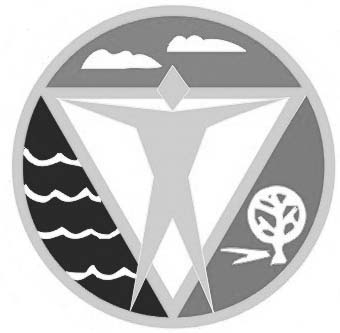 RezultatulSelecției dosarelor de înscriere la concursul organizat în vederea ocupării a unei funcții publice de execuție -consilier clasa I, grad profesional superior din cadrul Compartimentului ASISTENȚĂ MEDICALĂ ȘI PROGRAME DE SĂNĂTATE din Direcția de Sănătate Publică a județului Sibiu.Afișat azi în data de 10.05.2024, ora 900         Secretar,                Barb Bianca-MariaNr. crt.Nr. Dosar candidatRezultatul selecției dosaruluiMotivul respingerii dosarului1.SB –6401/29.04.2024ADMIS-2.SB –6414/29.04.2024ADMIS-3.SB –6367/29.04.2024RESPINSDosarul de concurs constituit nu conține documente din care să rezulte îndeplinirea condiției de vechime în specialitatea studiilor de minimum 7 ani, conform prevederilor art. 465 alin. (1) lit. f), coroborat cu art. 468 alin. (1) lit. c) din OUG nr. 57/2019, cu modificările și completările ulterioare.4.SB –6409/29.04.2024ADMIS-5.SB –6406/29.04.2024ADMIS-